EuclideNom : Euclide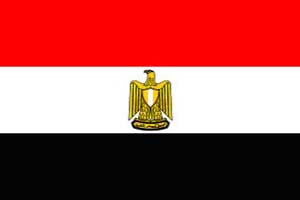 Localité : AlexandriePays : ÉgyptePériode de temps : 325 av JC à 265 av JCŒuvre : ÉlémentCa parle de la géométrie (mathématique) 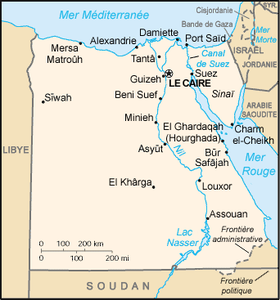 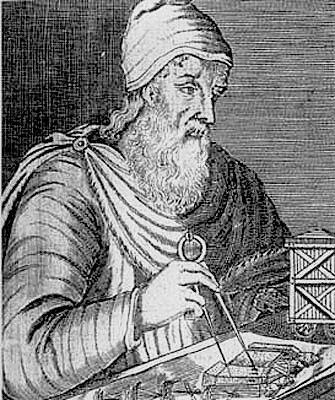 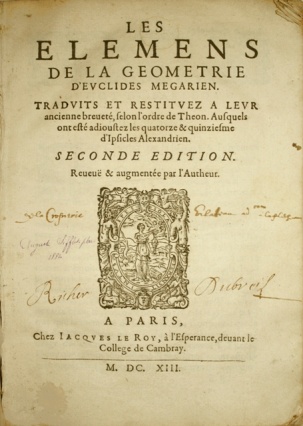 